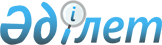 Решение о придании Центру сравнительной образовательной политики Министерства образования Российской Федерации статуса базовой организации государств-участников Содружества Независимых Государств по исследованиям в области образовательной политикиРешение Совета глав правительств Содружества Независимых Государств от 25 апреля 2003 года




вступает в силу с даты подписания, а для государств, законодательство которых требует выполнения внутригосударственных процедур, необходимых для его вступления в силу, - со дня сдачи на хранение депозитарию уведомления о выполнении упомянутых процедур





подписали: Республика Армения, Республика Беларусь, Республика Казахстан, Кыргызская Республика, Республика Молдова, Российская Федерация, Республика Таджикистан





сдали уведомления:





Российская Федерация        - депонировано 9 октября 2003 года;






Республика Казахстан        - депонировано 9 января 2004 года;






Республика Молдова          - депонировано 4 марта 2004 года;






Республика Беларусь         - депонировано 24 марта 2004 года;






Республика Таджикистан      - депонировано 23 апреля 2004 года;






Кыргызская Республика       - депонировано 19 мая 2004 года;






Республика Армения          - депонировано 9 июня 2004 года





Решение вступило в силу с даты подписания





вступило в силу для государств:





Республика Беларусь         - 25 апреля 2003 года (с даты подписания);






Российская Федерация        - 25 апреля 2003 года (с даты подписания);






Республика Казахстан        - 25 апреля 2003 года (с даты подписания);






Республика Армения          - 25 апреля 2003 года (с даты подписания);






Республика Молдова          - 4 марта 2004 года;






Республика Таджикистан      - 23 апреля 2004 года;






Кыргызская Республика       - 19 мая 2004 года






      Совет глав правительств Содружества Независимых Государств

      

решил:


      1. Придать Центру сравнительной образовательной политики Министерства образования Российской Федерации статус базовой организации государств-участников Содружества Независимых Государств по исследованиям в области образовательной политики.



      2. Утвердить Положение о базовой организации государств-участников Содружества Независимых Государств по исследованиям в области образовательной политики (прилагается).



      3. Настоящее Решение вступает в силу с даты подписания, а для государств, законодательство которых требует выполнения внутригосударственных процедур, необходимых для его вступления в силу, - со дня сдачи на хранение депозитарию уведомления о выполнении упомянутых процедур.

      Совершено в городе Москве 25 апреля 2003 года в одном подлинном экземпляре на русском языке. Подлинный экземпляр хранится в Исполнительном комитете Содружества Независимых Государств, который направит каждому государству, подписавшему настоящее Решение, его заверенную копию.


За Правительство                                         За Правительство 




Азербайджанской Республики                               Республики Молдова



За Правительство                                         За Правительство 




Республики Армения                                       Российской Федерации



За Правительство                                         За Правительство 




Республики Беларусь                                      Республики Таджикистан



За Правительство                                         За Правительство 




Грузии                                                   Туркменистана



За Правительство                                         За Правительство 




Республики Казахстан                                     Республики Узбекистан



За Правительство                                         За Правительство 




Кыргызской Республики                                    Украины


Утверждено              



Решением Совета глав правительств 



Содружества Независимых Государств о



придании Центру сравнительной   



образовательной политики Министерства



образования Российской Федерации  



статуса базовой организации государств-



участников Содружества Независимых  



Государств по исследованиям в области  



образовательной политики       



от 25 апреля 2003 года        





ПОЛОЖЕНИЕ






о базовой организации государств-участников Содружества






Независимых Государств по исследованиям в области






образовательной политики







I. ОБЩИЕ ПОЛОЖЕНИЯ



      1. Базовая организация государств-участников Содружества Независимых Государств по исследованиям в области образовательной политики (далее - Базовая организация) создается для проведения исследований в области образовательной политики, подготовки и переподготовки специалистов в сфере образовательного менеджмента и права с учетом потребностей формирования и развития единого (общего) образовательного пространства СНГ.



      Статус Базовой организации придается Центру сравнительной образовательной политики Министерства образования Российской Федерации (далее - Центр), функционирующему на базе Российского университета дружбы народов.



      2. В своей деятельности Базовая организация руководствуется 
 Уставом 
 Содружества Независимых Государств, решениями Совета глав государств и Совета глав правительств Содружества, межгосударственными и межправительственными соглашениями и договорами в области образования, принятыми в рамках Содружества, и настоящим Положением.



      3. Базовая организация осуществляет свою деятельность во взаимодействии с Исполнительным комитетом СНГ и Советом по сотрудничеству в области образования государств-участников Содружества Независимых Государств, органами управления образованием государств-участников Содружества и ежегодно информирует их о своей деятельности.





II. НАПРАВЛЕНИЯ ДЕЯТЕЛЬНОСТИ



      Главной целью деятельности Базовой организации является научное, методическое и информационное обеспечение процессов формирования и развития единого (общего) образовательного пространства государств-участников Содружества посредством проведения сравнительных исследований в области образовательной политики, включая:



      изучение, обобщение и распространение положительного опыта реформирования и модернизации систем образования государств-участников СНГ, а также международного опыта;



      подготовку рекомендаций, аналитических, информационных и методических материалов по направлениям деятельности Базовой организации;



      обучение управленческих кадров и специалистов в области образования.



      Для реализации данной цели Базовая организация проводит работу по следующим основным направлениям:



      1. Аналитическое направление:



      1.1. Анализ содержания и эволюции образовательной политики государств-участников Содружества, ее сопоставление с образовательной политикой государств, не входящих в СНГ, рекомендациями и положениями международных организаций, работающих в области образования, с опытом осуществления международной интеграции в области образования, включая Болонский процесс.



      1.2. Изучение и проведение анализа деятельности государств-участников СНГ по совершенствованию организации и управления системой образования и образовательным учреждением.



      1.3. Изучение и сопоставление мировых тенденций развития содержания и профессионально-квалификационной структуры образования, используемых образовательных форм и технологий, организации учебного процесса.



      1.4. Изучение и сопоставление применяемых систем контроля и оценки качества образования.



      2. Информационное направление:



      2.1. Создание и сопровождение баз данных по основным направлениям деятельности, открытых для использования всеми образовательными учреждениями и структурами государств-участников Содружества.



      2.2. Содействие обмену информацией об опыте и нововведениях, которые могут использоваться системами образования и образовательными учреждениями государств-участников Содружества при осуществлении ими программ реформирования и модернизации.



      2.3. Распространение информации о деятельности государств-участников Содружества в области образования и их образовательных учреждений.



      2.4. Создание и сопровождение информации о деятельности Базовой организации в сети Интернет.



      3. Научно-методическое направление:



      3.1. Организация подготовки, переподготовки и повышения квалификации управленческих кадров в области образования для государств-участников СНГ.



      3.2. Проведение семинаров, симпозиумов, конференций, циклов лекций и выполнение совместных работ по проблемам образовательной политики.



      3.3. Подготовка и издание научных трудов, методических, информационно-аналитических и справочных материалов по основным направлениям деятельности Базовой организации.





III. ПРАВА БАЗОВОЙ ОРГАНИЗАЦИИ



      Базовая организация в рамках своей компетенции имеет право:



      представлять в соответствующие органы отраслевого сотрудничества СНГ рекомендации, материалы по итогам работы, а также предложения о деятельности Базовой организации;



      запрашивать через органы отраслевого сотрудничества государств-участников СНГ информацию, необходимую для осуществления деятельности, предусмотренной настоящим Положением;



      принимать участие в работе органов отраслевого сотрудничества государств-участников СНГ, а также международных организаций;



      проводить научные, учебно-методические конференции, семинары, совещания и другие мероприятия;



      организовывать подготовку, переподготовку и повышение квалификации управленческих кадров в области образования для государств-участников СНГ.





IV. ОРГАНИЗАЦИЯ РАБОТЫ



      1. Руководство Базовой организацией осуществляется директором Центра.



      2. Работа по организации деятельности Базовой организации осуществляется штатным персоналом Центра.



      3. При Базовой организации создается совещательной орган Общественный совет из представителей образовательных учреждений и научных организаций, рекомендуемых органами управления образованием государств-участников СНГ. Положение об Общественном совете утверждается руководителем Базовой организации - директором Центра.



      При Базовой организации могут создаваться и иные совещательные органы, а также рабочие группы с привлечением ученых и специалистов из государств-участников СНГ.



      4. В работе Базовой организации могут участвовать представители Исполнительного комитета СНГ и других органов Содружества.



      5. Рабочим языком Базовой организации является русский язык.





V. ФИНАНСОВОЕ ОБЕСПЕЧЕНИЕ ДЕЯТЕЛЬНОСТИ БАЗОВОЙ ОРГАНИЗАЦИИ



      1. Финансовое обеспечение деятельности Базовой организации осуществляется из средств, формируемых за счет:



      оплаты заказчиками работ, выполняемых по договорам и контрактам;



      оплаты работ по организации повышения квалификации, подготовки и переподготовки специалистов;



      предоставления информационных и иных услуг;



      поступлений от издательской деятельности;



      поступлений от участия в выполнении инновационных программ и проектов в области образовательной политики государств-участников Содружества;



      поступлений из международных и национальных фондов;



      добровольных взносов и пожертвований юридических и физических лиц на совместные образовательные и научно-исследовательские программы, на отдельные мероприятия в виде финансовых и материальных средств, ресурсов, работ и услуг;



      иных источников, не запрещенных законодательством Российской Федерации, законодательством государств, осуществляющих передачу финансовых средств.



      2. Финансовые средства могут вноситься как в национальной валюте государств-участников Содружества, так и в свободно конвертируемой валюте. Базовой организации могут быть переданы оборудование, имущество и другие материальные средства, интеллектуальная и иная собственность в соответствии с законодательством Российской Федерации и законодательством государств, осуществляющих передачу такой собственности и материальных ценностей.



      3. Использование средств осуществляется в соответствии со сметой доходов и расходов, утверждаемой руководителем Базовой организации - директором Центра. Контроль за использованием средств производится в соответствии с законодательством Российской Федерации.



      4. Финансовые средства, направляемые на обеспечение деятельности Базовой организации, находятся на лицевых счетах в соответствии с порядком ведения лицевых счетов, принятым в Российской Федерации.





VI. ЗАКЛЮЧИТЕЛЬНЫЕ ПОЛОЖЕНИЯ



      1. В государствах-участниках СНГ в соответствии с национальным законодательством и межгосударственными (межправительственными) соглашениями могут создаваться филиалы и представительства Базовой организации.



      2. Решение о прекращении функционирования Центра в качестве Базовой организации принимается Советом глав правительств Содружества Независимых Государств по предложению одного из государств-участников СНГ, утвердивших настоящее Положение, или Совета по сотрудничеству в области образования государств-участников Содружества Независимых Государств в установленном порядке.

					© 2012. РГП на ПХВ «Институт законодательства и правовой информации Республики Казахстан» Министерства юстиции Республики Казахстан
				